NOMBRE ________________				HACER AHORAEmpareja el lugar con la foto.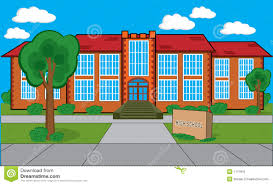 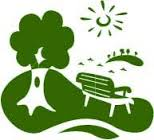 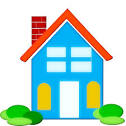 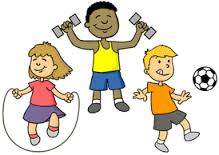 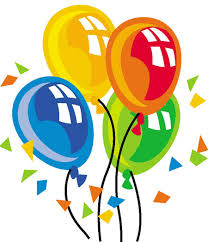 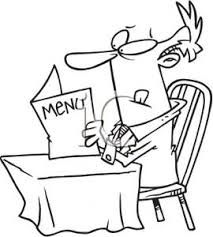 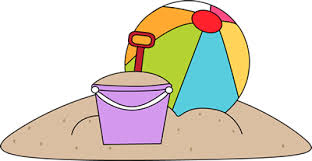 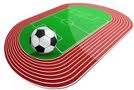 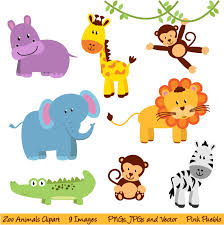 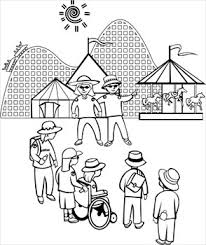 